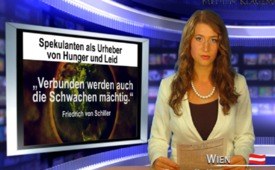 Spekulanten als Urheber von Hunger und Leid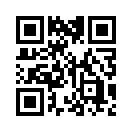 Seit 2000 sind die Nahrungsmittelpreise weltweit gestiegen und
Nahrungsmittel sind heute mindestens doppelt so teuer wie vor
zehn Jahren...Seit 2000 sind die Nahrungsmittelpreise weltweit gestiegen und Nahrungsmittel sind heute mindestens doppelt so teuer wie vor zehn Jahren. Für fast eine Milliarde unterernährter Menschen in Entwicklungsländern haben die Preissteigerungen  gravierende Folgen. Krankheit und Tod sind für viele von ihnen die Konsequenz  daraus.  Seitdem  Goldman Sachs den Goldman-Sachs Commodity-Index  (GSCI),  der die  Preisentwicklung  verschiedener  Rohstoffe  widerspiegelt, erfunden  hat,  folgten  weitere Großbanken wie Barclays, Morgan  Stanley  und  die  Deutsche Bank  und  legten  Rohstofffonds auf. Die Investoren dieser Fonds, von  Pensionsfonds  bis  hin  zu Kleinanlegern,  profitieren  vom Anstieg  der  Rohstoffpreise.  Versuche, die Spekulation mit Nahrungsmitteln zu unterbinden, treffen  auf  ein  mächtiges  Geflecht aus  Investmentbanken, Börsenkonzernen und Finanzinvestoren, die mit allen Mitteln einen Machtkampf  führen.  Wer solche  Verflechtungen,  Filze  genannt,  aufdeckt,  verändert  die  Welt  zum Guten!von RedaktionQuellen:Originalartikel, http://www.zeit.de/wirtschaft/2011-10/hungermacher-foodwatch-spekulanten/seite-1Das könnte Sie auch interessieren:#Gentechnik - Gefahren der Gentechnik - www.kla.tv/Gentechnik

#Ernährung - www.kla.tv/ErnaehrungKla.TV – Die anderen Nachrichten ... frei – unabhängig – unzensiert ...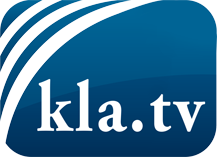 was die Medien nicht verschweigen sollten ...wenig Gehörtes vom Volk, für das Volk ...tägliche News ab 19:45 Uhr auf www.kla.tvDranbleiben lohnt sich!Kostenloses Abonnement mit wöchentlichen News per E-Mail erhalten Sie unter: www.kla.tv/aboSicherheitshinweis:Gegenstimmen werden leider immer weiter zensiert und unterdrückt. Solange wir nicht gemäß den Interessen und Ideologien der Systempresse berichten, müssen wir jederzeit damit rechnen, dass Vorwände gesucht werden, um Kla.TV zu sperren oder zu schaden.Vernetzen Sie sich darum heute noch internetunabhängig!
Klicken Sie hier: www.kla.tv/vernetzungLizenz:    Creative Commons-Lizenz mit Namensnennung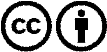 Verbreitung und Wiederaufbereitung ist mit Namensnennung erwünscht! Das Material darf jedoch nicht aus dem Kontext gerissen präsentiert werden. Mit öffentlichen Geldern (GEZ, Serafe, GIS, ...) finanzierte Institutionen ist die Verwendung ohne Rückfrage untersagt. Verstöße können strafrechtlich verfolgt werden.